원광대학교 대학원장 귀하 (To the Dean of the Graduate School of Wonkwang University)원광대학교 대학원장 귀하 (To the Dean of the Graduate School of Wonkwang University)학업계획서Study Plan학업계획서Study Plan학업계획서Study Plan학업계획서Study Plan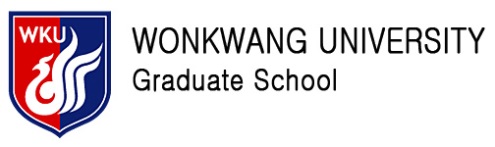 성명Name한글Korean과정Course󰋫석사 Master's 󰋫박사 Doctorate󰋫통합 Combined Master’s & Doctorate성명Name영문English지원학과Appling Department※ 아래 질문에 따라 학업계획서를 작성하시오.Describe your study plan including the answer of the questions below.1. 지원동기 Reason for application		2. 연구주제 및 목표 Subject of research and Personal goal3. 졸업 후 계획 Plan after graduate		4. 기타 Others※ 아래 질문에 따라 학업계획서를 작성하시오.Describe your study plan including the answer of the questions below.1. 지원동기 Reason for application		2. 연구주제 및 목표 Subject of research and Personal goal3. 졸업 후 계획 Plan after graduate		4. 기타 Others※ 아래 질문에 따라 학업계획서를 작성하시오.Describe your study plan including the answer of the questions below.1. 지원동기 Reason for application		2. 연구주제 및 목표 Subject of research and Personal goal3. 졸업 후 계획 Plan after graduate		4. 기타 Others※ 아래 질문에 따라 학업계획서를 작성하시오.Describe your study plan including the answer of the questions below.1. 지원동기 Reason for application		2. 연구주제 및 목표 Subject of research and Personal goal3. 졸업 후 계획 Plan after graduate		4. 기타 Others※ 아래 질문에 따라 학업계획서를 작성하시오.Describe your study plan including the answer of the questions below.1. 지원동기 Reason for application		2. 연구주제 및 목표 Subject of research and Personal goal3. 졸업 후 계획 Plan after graduate		4. 기타 Others학업계획서Study Plan학업계획서Study Plan학업계획서Study Plan학업계획서Study Plan성명Name한글Korean과정Course󰋫석사 Master's 󰋫박사 Doctorate󰋫통합 Combined Master’s & Doctorate성명Name영문English지원학과Appling Department※ 아래 질문에 따라 학업계획서를 작성하시오.Describe your study plan including the answer of the questions below.1. 지원동기 Reason for application		2. 연구주제 및 목표 Subject of research and Personal goal3. 졸업 후 계획 Plan after graduate		4. 기타 Others※ 아래 질문에 따라 학업계획서를 작성하시오.Describe your study plan including the answer of the questions below.1. 지원동기 Reason for application		2. 연구주제 및 목표 Subject of research and Personal goal3. 졸업 후 계획 Plan after graduate		4. 기타 Others※ 아래 질문에 따라 학업계획서를 작성하시오.Describe your study plan including the answer of the questions below.1. 지원동기 Reason for application		2. 연구주제 및 목표 Subject of research and Personal goal3. 졸업 후 계획 Plan after graduate		4. 기타 Others※ 아래 질문에 따라 학업계획서를 작성하시오.Describe your study plan including the answer of the questions below.1. 지원동기 Reason for application		2. 연구주제 및 목표 Subject of research and Personal goal3. 졸업 후 계획 Plan after graduate		4. 기타 Others※ 아래 질문에 따라 학업계획서를 작성하시오.Describe your study plan including the answer of the questions below.1. 지원동기 Reason for application		2. 연구주제 및 목표 Subject of research and Personal goal3. 졸업 후 계획 Plan after graduate		4. 기타 Others